Pressemitteilung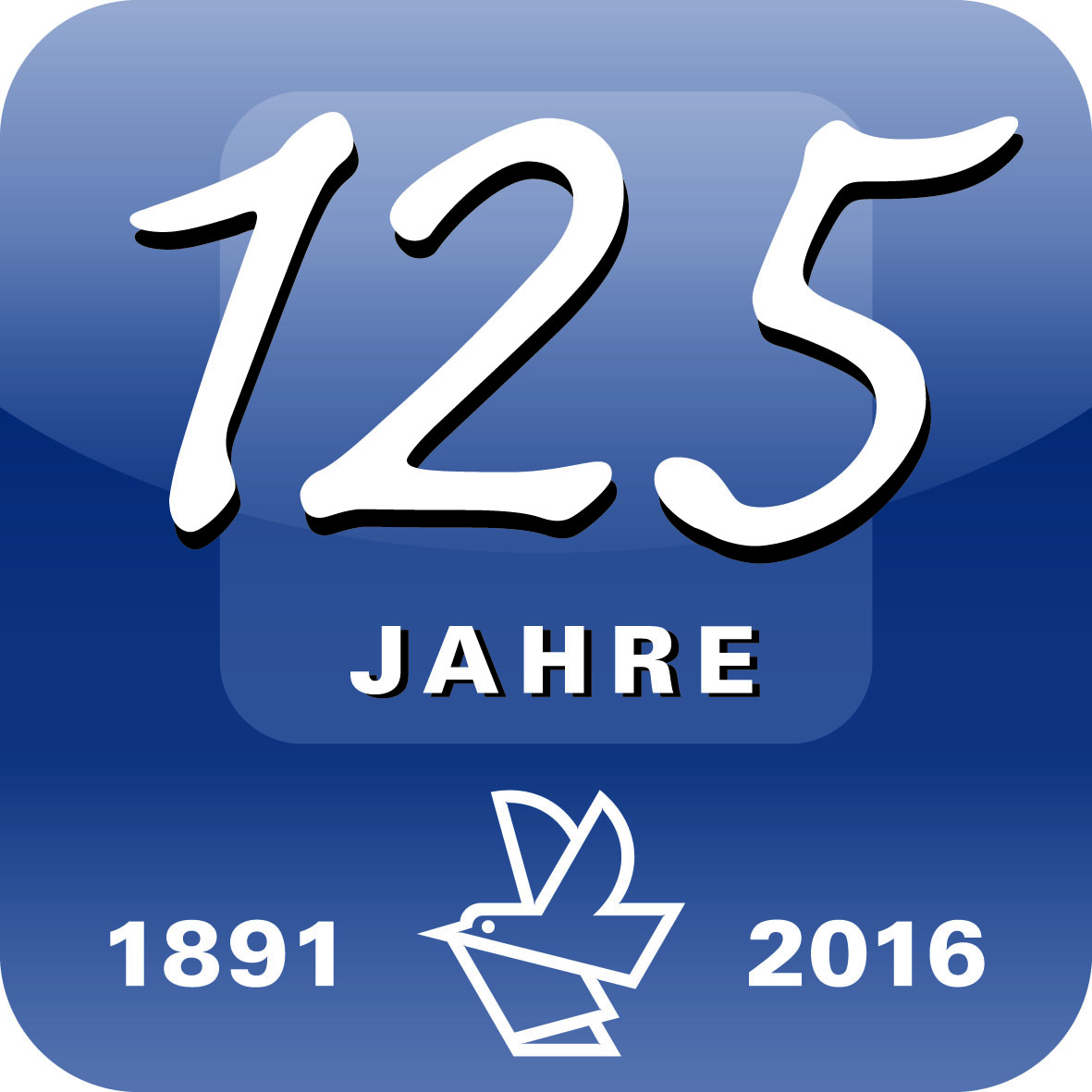 Bei Rückfragen bitte:Dr. Gunther SchunkCorporate CommunicationsVogel Business Media97064 WürzburgTel. +49 931 418-2590pressestelle@vogel.de www.vogel.de 14.07.2016Verstärkung der GeschäftsleitungTina Schäfer tritt in die Geschäftsleitung von Vogel 
Corporate Media einTina Schäfer, Unit Director, verstärkt seit dem 1.06.2016 in neuer Funktion die Geschäftsleitung von Vogel Corporate Media. Sie wird in dieser Funktion die Entwicklung von Vogel Corporate Media weiter vorantreiben und strategisch steuern.„Tina Schäfer hat die positive wirtschaftliche Entwicklung von Vogel Corporate Media GmbH seit der Gründung im Jahr 2012 auf der operativen Seite maßgeblich geprägt. Mit der Berufung in die Geschäftsleitung hat sie nun die Möglichkeit, auch die strategischen Weichen für das weitere Unternehmenswachstum mit zu stellen“, unterstreicht Matthias Bauer, Chief Corporate Development Officer Vogel Business Media und Geschäftsführer von ngn, Vogel Corporate Media und Vogel Ventures in Berlin: „Gleichzeitig ist Vogel Corporate Media ein wichtiger Teil des Vogel Berlin Hubs – gemeinsam mit ngn - new generation network GmbH, schoesslers GmbH, Vogel Ventures GmbH – und soll mit innovativen Kommunikationslösungen und Content Marketing Services die Vernetzung sowie die Transformation der von Vogel Business Media bedienten Märkte und Zielgruppen unterstützen."Vogel Business Media ist Deutschlands großes Fachmedienhaus mit 100+ Fachzeitschriften, 100+ Webportalen, 100+ Business-Events sowie zahlreichen mobilen Angeboten und internationalen Aktivitäten. Hauptsitz ist Würzburg. Die Print- und Digital-Medien bedienen vor allem die Branchen Industrie, Automobil, Informationstechnologie, B2B-Kommunikation und Recht/Wirtschaft/Steuern. Weitere Angebote reichen von Messedienstleistungen über Kommunikationsservices bis zu Market Intelligence & Insights. Das Unternehmen feiert 2016 seinen 125. Geburtstag.Diese Pressemitteilung finden Sie auch unter www.vogel.de.
Belegexemplar/Link erbeten.